Месяц АВГУСТ.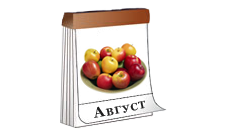 Август - Жнивень, потому что наступает главная пора жатвы, уборки урожая. Потрогай воду у берега в озере. Стала холодней. Это потому, что день стал короче, а ночи длинней. А солнце все равно по-летнему греет. Месяц август дарит нам большой урожай фруктов, овощей и вкусных ягод.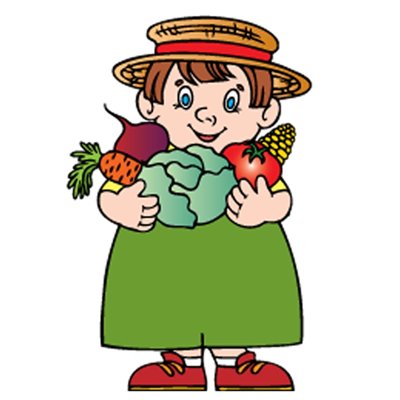 Что мы делаем в августеВкусная и сладкая пора - август. Грядки и кусты дарят самые вкусные плоды. Можно поесть малинки, клубники, а если сходить в лес по грибы, то на солнечных опушках можно собрать сладкую лесную землянику. Гулять в этом месяце одно удовольствие, ведь солнце уже не так припекает, а дни стоят теплые и спокойные. Вот только вечером одеваться надо уже чуть теплее, так как солнышко «садится» начинает рано.Что мы празднуем в августе14 августа - Первый Спас. Медовый спас. В этот день у пчелы выводят мед, поэтому в церквях в этот праздник принято освещать мед.19 августа - Второй Спас. Яблочный Спас. Вот и яблоки поспели, в церквях освещают яблочки.29 августа - Третий спас. К этому дню поспевают орехи и на Руси пекли пироги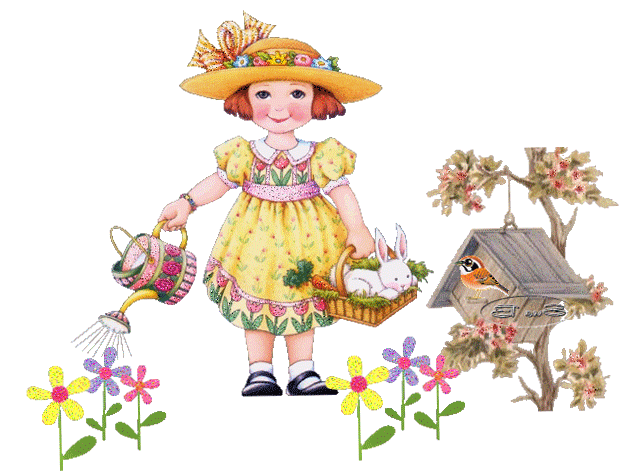                                                                                      Лето, лето красное,
                                                                                Солнечное, ясное,                                                                    
    С ягодами, травами,
    Речками, дубравами,
    Дождиком весёлым,
    Радугой над долом –
   Лето, лето, не спеши
   Уходить за камыши!